					   Rejtő Sándor Könnyűipari és Környezetmérnöki Kar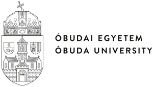 HALLGATÓI NYILATKOZATAlulírott hallgató kijelentem, hogy a dolgozat saját munkám eredménye, a felhasznált szakirodalmat és eszközöket azonosíthatóan közöltem. Az elkészült dolgozatban található eredményeket az Óbudai Egyetem és a feladatot kiíró intézmény saját céljára térítés nélkül felhasználhatja, a titkosításra vonatkozó esetleges megkötések mellett.Kelt: ……… (hely), ……… (dátum)				________________________       hallgató          	